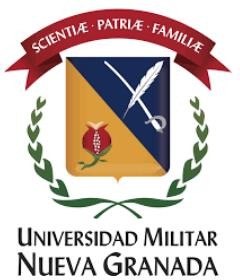 EL CENTRO DE INVESTIGACIONES JURÍDICAS POLÍTICAS Y SOCIALES DE LA FACULTAD DE DERECHO(SEDE BOGOTÁ)COMUNICA QUEQue los/las estudiantes seleccionados/as para conformar el "Semillero Género, Grupos minoritarios y derecho: un diálogo permanente” son: 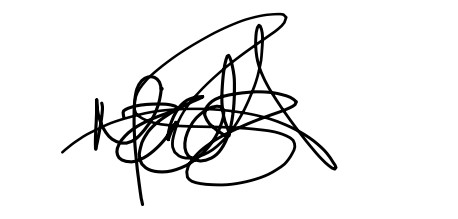 Marcela Roa AvellaDocente investigador(a) Facultad de Derecho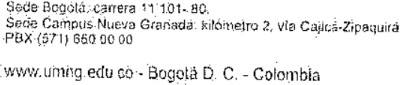 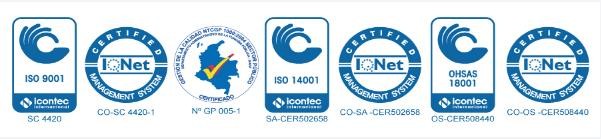 NombreCorreo electrónicoCumplimiento de los requisitosSeleccionado/aDiego Alejandro Melo est.diegoa.melom@unimilitar.edu.coSISIJulieth Katherine Bonilla Hernándezest.juliethk.bonilla@unimilitar.edu.coSISISharon Moreno:est.sharon.moreno@unimilitar.edu.coSISINicole Dayana López: est.nicol.dlopez@unimilitar.edu.coSISI